SELF ASSESSMENT QUESTIONNAIREDate: 			          		Name/Signature:ERASMUS+ PROGRAMMEProject Number: 574010-EPP-1-2016-1-JO-EPPKA2-CBHE-JP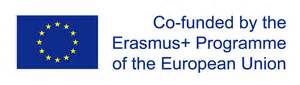 September 2018COMPANY INFORMATIONCOMPANY INFORMATIONCOMPANY INFORMATIONNAME:ADDRESS:PHONE NUMBERCONTACT PERSON’S INFORMATION:NAME:NAME:CONTACT PERSON’S INFORMATION:JOB DESCRIPTION:JOB DESCRIPTION:CONTACT PERSON’S INFORMATION:E MAIL ADDRESS:E MAIL ADDRESS:COMPANY’S ACTIVITIES:COMPANY’S ACTIVITIES:Production                Commercial/Services SHORT DESCRIPTION OF ACTIVITIES:SHORT DESCRIPTION OF ACTIVITIES:COMPANY’S ORGANIZATION CHART:COMPANY’S ORGANIZATION CHART:(Please send a copy)NUMBER OF EMPLOYEES:NUMBER OF EMPLOYEES:NUMBER OF SHIFTS:NUMBER OF SHIFTS:PRODUCT CATEGORIES/SPECIFICATION:PRODUCT CATEGORIES/SPECIFICATION:(Please send products’ technical specifications)PLEASE SELECT STANDARD:PLEASE SELECT STANDARD:ISO22000       BRC       IFS      HACCP       ISO9001 (Please attach Letter of Commitment with selected Standard)QUESTIONYESNOCOMMENTSAre you already certified with an international quality assurance standard ? (If yes please attach the certificate)Is there a site’s plan / map available?(If yes please attach the plan/map)Does the company implement a food safety plan based on Codex Alimentarius HACCP principles?(If yes please send HACCP plan)Does the company establish and maintain environmental and operational programmes necessary to create an environment suitable to produce safe and legal food products (prerequisite programmes) such as:Cleaning and housekeeping programs?(If yes please send documentation)Waste management?(If yes please send documentation)Pest control?(If yes please send documentation)Maintenance of facilities/equipment?(If yes please send documentation)Glass/foreign body’s policy?(If yes please send documentation)Flow diagrams from raw material receipt through to processing, storage and distribution are available?(If yes please send documentation)Is there a standard procedure that describes the assessment and selection of your suppliers / subcontractors? (If yes please send documentation)Do you inspect the incoming raw material? If yes, what kind of tests (chemical, microbiological, etc) do you implement on the raw material, and how often?(If yes please send sampling plan)Are there written procedures or instructions about the production and the CCP’s monitoring? (If yes please send documentation)Do you inspect your finished products? If yes, what kind of tests (chemical, microbiological, etc) do you implement on the finished products, and how often?(If yes please send sampling plan)Do you implement corrective actions for handling nonconforming materials/products/activities in order to avoid having the same problem in the future?(If yes please send some recent examples)Is the HACCP plan reviewed and how often? Is there a HACCP team?(If yes please send results of most recent review and composition of HACCP team)Internal audits are implemented and how often?(If yes please send results of most recent internal audit)Do you have a traceability system in order to recall products in case this is necessary? (If yes please make a short description)Is there a product recall procedure?(If yes please send documentation)Do you maintain records with customer complaints?(If yes please send some recent examples)Is there a Personnel hygiene training program?(If yes please send documentation)Is there a medical screening policy?(If yes please send documentation)Protective clothing/equipment of personnel and visitors?(Please specify)COMMENTS-ADDITIONAL INFORMATION